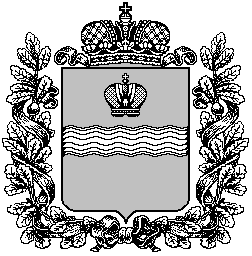 ТЕРРИТОРИАЛЬНАЯ ИЗБИРАТЕЛЬНАЯ КОМИССИЯ МЕДЫНСКОГО  РАЙОНА
Р Е Ш Е Н И Е06 июля 2023 г.				                     			№168Об итогах районного конкурса творческих работ «За нами будущее!» среди детей и подростков, занятых в летних лагерях с дневным пребыванием Медынского районаРассмотрев протокол комиссии по подведению итогов районного конкурса творческих работ «За нами будущее!»  среди детей и подростков, занятых в летних лагерях с дневным пребыванием Медынского района, территориальная избирательная комиссия Медынского района РЕШИЛА:1.Признать победителями районного конкурса творческих работ «За нами будущее!» среди детей и подростков, занятых в летних лагерях с дневным пребыванием Медынского района (далее - Конкурс) следующих участников:- МКОУ «Кременская средняя общеобразовательная школа», коллективная поделка от учащихся 1 класса;- Григорян София, учащаяся МКОУ «Романовская основная общеобразовательная школа»;- Байкова Дарья, Дронова Елизавета, Колыванов Дмитрий, Анохова Анастасия, учащиеся МКОУ «Передельская средняя общеобразовательная школа»;- отряд «Дорожный патруль» МКОУ «Медынская средняя общеобразовательная школа»;- отряд «Тачки» МКОУ «Медынская средняя общеобразовательная школа».Признать призерами районного конкурса творческих работ «За нами будущее!» среди детей и подростков, занятых в летних лагерях с дневным пребыванием Медынского района (далее - Конкурс) следующих участников:- Жаркова Аня, учащаяся МКОУ «Романовская основная общеобразовательная школа»;- Гуреев Семен, учащийся МКОУ «Романовская основная общеобразовательная школа»;- отряд «Экипаж» МКОУ «Медынская средняя общеобразовательная школа»;- отряд «Зебра» МКОУ «Медынская средняя общеобразовательная школа»;- отряд «Автомобилисты» МКОУ «Медынская средняя общеобразовательная школа»;Оплату расходов на награждение победителей и призеров Конкурса произвести за счет средств, выделенных Избирательной комиссией Калужской области для территориальной избирательной комиссии Медынского района, согласно смете расходов (приложение № 1).Разместить настоящее решение на подпортале территориальных избирательных комиссий Калужской области в информационно-коммуникационной сети Интернет по адресу: www.admoblkaluga.ru/main/society/goven/election.Председатель  территориальной избирательной комиссии                                                                Л.Н. БабушкинаСекретарь территориальной избирательной комиссии                  И.Ю. Прокшина